ПРАВИТЕЛЬСТВО БЕЛГОРОДСКОЙ ОБЛАСТИРАСПОРЯЖЕНИЕот 20 марта 2023 г. N 201-рпОБ УТВЕРЖДЕНИИ ПЛАНА РЕАЛИЗАЦИИ ГОСУДАРСТВЕННОЙ ПРОГРАММЫБЕЛГОРОДСКОЙ ОБЛАСТИ "РАЗВИТИЕ КУЛЬТУРЫ И ИСКУССТВАБЕЛГОРОДСКОЙ ОБЛАСТИ" НА 2023 ГОДВ целях обеспечения эффективного мониторинга и контроля за реализацией мероприятий государственной программы Белгородской области "Развитие культуры и искусства Белгородской области", утвержденной постановлением Правительства Белгородской области от 16 декабря 2013 года N 526-пп, в рамках исполнения постановлений Правительства Белгородской области от 27 мая 2013 года N 202-пп "Об утверждении Порядка разработки, реализации и оценки эффективности государственных программ Белгородской области", от 30 декабря 2013 года N 562-пп "Об утверждении Порядка мониторинга реализации государственных программ Белгородской области":1. Утвердить План реализации государственной программы Белгородской области "Развитие культуры и искусства Белгородской области" на 2023 год (далее - План) (прилагается).2. Министерствам культуры (Курганский К.С.), строительства (Козлитина О.П.), жилищно-коммунального хозяйства (Ботвиньев А.Н.), образования (Милехин А.В.) Белгородской области, управлению государственной охраны объектов культурного наследия Белгородской области (Чернявский А.С.) обеспечить реализацию Плана.3. Министерству финансов и бюджетной Политики Белгородской области (Боровик В.Ф.) обеспечить финансирование мероприятий Плана в соответствии с законом Белгородской области от 23 декабря 2022 года N 246 "Об областном бюджете на 2023 год и на плановый период 2024 и 2025 годов".4. Контроль за исполнением распоряжения возложить на заместителя Губернатора Белгородской области - министра образования Белгородской области Милехина А.В.Информацию об исполнении распоряжения представить к 25 апреля 2024 года.Первый заместительГубернатора Белгородской области -министр цифрового развитияБелгородской областиЕ.В.МИРОШНИКОВПриложениеУтвержденраспоряжениемПравительства Белгородской областиот 20 марта 2023 г. N 201-рпПЛАНРЕАЛИЗАЦИИ ГОСУДАРСТВЕННОЙ ПРОГРАММЫ БЕЛГОРОДСКОЙОБЛАСТИ "РАЗВИТИЕ КУЛЬТУРЫ И ИСКУССТВАБЕЛГОРОДСКОЙ ОБЛАСТИ" НА 2023 ГОД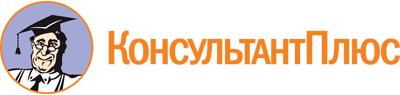 Распоряжение Правительства Белгородской обл. от 20.03.2023 N 201-рп
"Об утверждении Плана реализации государственной программы Белгородской области "Развитие культуры и искусства Белгородской области" на 2023 год"Документ предоставлен КонсультантПлюс

www.consultant.ru

Дата сохранения: 12.06.2023
 N п/пНаименование подпрограммы, основного мероприятия, мероприятия, проектаОтветственный исполнитель (соисполнитель, участник), ответственный за реализациюОжидаемый результат реализации (с указанием значения показателя конечного, непосредственного результата)Срок начала реализацииСрок окончания реализацииОбъем ресурсного обеспечения (тыс. рублей)Объем ресурсного обеспечения (тыс. рублей)Объем ресурсного обеспечения (тыс. рублей)Объем ресурсного обеспечения (тыс. рублей)Объем ресурсного обеспечения (тыс. рублей)Объем ресурсного обеспечения (тыс. рублей)N п/пНаименование подпрограммы, основного мероприятия, мероприятия, проектаОтветственный исполнитель (соисполнитель, участник), ответственный за реализациюОжидаемый результат реализации (с указанием значения показателя конечного, непосредственного результата)Срок начала реализацииСрок окончания реализацииВсего на 2023 годв том числе:в том числе:в том числе:в том числе:в том числе:N п/пНаименование подпрограммы, основного мероприятия, мероприятия, проектаОтветственный исполнитель (соисполнитель, участник), ответственный за реализациюОжидаемый результат реализации (с указанием значения показателя конечного, непосредственного результата)Срок начала реализацииСрок окончания реализацииВсего на 2023 годФедеральный бюджетОбластной бюджетКонсолидированные бюджеты муниципальных образованийТерриториальные государственные внебюджетные фондыИные источники123456789101112Всего по государственной программе Белгородской области "Развитие культуры и искусства Белгородской области"Министерство культуры Белгородской областиКоличество посещений библиотек области - 10016,4 тыс. ед.Количество посещений музеев области - 1478,0 тыс. ед.Количество посещений культурно-массовых мероприятий учреждений культурно-досугового типа области - 25350,1 тыс. ед.Доля объектов культурного наследия (памятников истории и культуры), находящихся в удовлетворительном состоянии, от общего количества объектов культурного наследия, расположенных на территории Белгородской области, - 60 процентов.Количество посещений театрально-концертных учреждений области - 405,1 тыс. ед.Число посещений культурных мероприятий, проводимых детскими школами искусств по видам искусств, - 450,2 тыс. ед.Число обращений к цифровым ресурсам в сфере культуры (нарастающим итогом) - 4,4 млн ед.Число посещений культурных мероприятий - 37699,8 тыс. ед.01.01.202331.12.20232 586 933,9368 539,02 046 312,535 186,40,0136 896,01.Подпрограмма 1 "Развитие библиотечного дела"Министерство культуры Белгородской областиКоличество посещений государственных библиотек - 13013 тыс. ед.01.01.202331.12.2023221 883,930 707,9186 161,71 04430,03 970,01.1.Основное мероприятие 1.1 "Обеспечение деятельности (оказание услуг) государственных учреждений (организаций)"Министерство культуры Белгородской областиЧисло обращений к цифровым ресурсам государственных библиотек - 470 тыс. ед.Количество оцифрованных документов - 933500 страниц. Количество публикаций (оригинальных), онлайн-трансляций, размещенных государственными библиотеками в сети Интернет, - 3355 ед.01.01.202331.12.2023174 751,20,0170 781,20,00,03 970,01.1.1.Мероприятие. Обеспечение деятельности подведомственных учреждений, в том числе предоставление бюджетным учреждениям субсидийМинистерство культуры Белгородской областиЧисло обращений к цифровым ресурсам государственных библиотек - 470 тыс. ед.Количество оцифрованных документов - 933500 страниц. Количество публикаций (оригинальных), онлайн-трансляций, размещенных государственными библиотеками в сети Интернет, - 3355 ед.01.01.202331.12.2023150 591,0146 621,03 970,01.1.2.Мероприятие. Расходы на обеспечение деятельности казенных учреждений, подведомственных министерству культуры областиМинистерство культуры Белгородской областиЧисло обращений к цифровым ресурсам государственных библиотек - 470 тыс. ед.Количество оцифрованных документов - 933500 страниц. Количество публикаций (оригинальных), онлайн-трансляций, размещенных государственными библиотеками в сети Интернет, - 3355 ед.01.01.202331.12.202324 160,224 160,21.2.Основное мероприятие 1.2 "Комплектование книжных фондов библиотек"Министерство культуры Белгородской областиКоличество новых поступлений изданий в государственные библиотеки - 14,8 тыс. экз. Количество экземпляров документов электронной библиотеки - 330 тыс. ед. Количество посещений организаций культуры по отношению к уровню 2017 года (в части посещений библиотек) - 112 процентов01.01.202331.12.202311 281,75 707,95 132,5441,3001.2.1.Мероприятие. Комплектование книжных фондов государственных библиотек - бюджетных учрежденийМинистерство культуры Белгородской областиКоличество новых поступлений изданий в государственные библиотеки - 14,8 тыс. экз. Количество экземпляров документов электронной библиотеки - 330 тыс. ед.01.01.202331.12.20232 898,02 898,01.2.2.Мероприятие. Комплектование книжных фондов государственных библиотек - казенных учрежденийМинистерство культуры Белгородской областиКоличество новых поступлений изданий в государственные библиотеки - 14,8 тыс. экз. Количество экземпляров документов электронной библиотеки - 330 тыс. ед.01.01.202331.12.2023432,0432,01.2.3.Мероприятие. Государственная поддержка отрасли культуры (на модернизацию библиотек в части комплектования книжных фондов библиотек муниципальных образований и государственных общедоступных библиотек субъектов Российской Федерации, кроме городов Москвы и Санкт-Петербурга)Министерство культуры Белгородской областиКоличество посещений организаций культуры по отношению к уровню 2017 года (в части посещений библиотек) - 112 процентов01.01.202331.12.20237 951,75 707,91 802,5441,31.3.Основное мероприятие 1.4 "Организация и проведение общественно значимых мероприятий, направленных на создание единого библиотечно-информационного и культурного пространства области"Министерство культуры Белгородской областиКоличество проведенных общественно значимых мероприятий - 7 ед.01.01.202331.12.20234 071,00,04 071,00,00,00,01.3.1.Мероприятие. Организация общественно значимых мероприятий, направленных на создание единого библиотечно-информационного и культурного пространства области, государственными библиотеками области - бюджетными учреждениямиМинистерство культуры Белгородской областиКоличество проведенных общественно значимых мероприятий - 4 ед.01.01.202331.12.20233 920,03 920,01.3.2.Мероприятие. Организация общественно значимых мероприятий, направленных на создание единого библиотечно-информационного и культурного пространства области, государственными библиотеками области - казенными учреждениямиМинистерство культуры Белгородской областиКоличество проведенных общественно значимых мероприятий - 3 ед.01.01.202331.12.2023151,0151,01.4.Основное мероприятие 1.6 "Развитие инфраструктуры сферы культуры"Министерство строительства Белгородской областиКоличество введенных в эксплуатацию библиотек - 1 ед.01.01.202331.12.20236 030,00,05 427,0603,00,00,01.4.1.Мероприятие. Капитальный ремонт библиотеки N 19, г. БелгородМинистерство строительства Белгородской областиКоличество введенных в эксплуатацию библиотек - 1 ед.01.01.202331.12.20236 030,05 427,0603,01.5.Проект 1.А1 "Культурная среда"Министерство культуры Белгородской областиКоличество переоснащенных муниципальных библиотек по модельному стандарту - 4 ед.01.01.202331.12.202325 750,025 000,0750,00,00,00,01.5.1.Мероприятие. Создание модельных муниципальных библиотекМинистерство культуры Белгородской областиКоличество переоснащенных муниципальных библиотек по модельному стандарту - 4 ед.01.01.202331.12.202325 750,025 000,0750,01.6.Проект 1.А3 "Цифровая культура"Министерство культуры Белгородской областиКоличество оцифрованных документов редкого фонда, в том числе книжных памятников, - 200 экз.01.01.202331.12.20230,00,00,00,00,00,01.6.1.Мероприятие. Оцифровка книжных памятников и включение в Национальную электронную библиотекуМинистерство культуры Белгородской областиКоличество оцифрованных документов редкого фонда, в том числе книжных памятников, - 200 экз.01.01.202331.12.20230,01.7.Проект. Творческая инициатива: от идеи к проекту (реализация культурных инициатив жителей Белгородской области)Министерство культуры Белгородской областиНа территории 22 муниципальных образований области реализовано не менее 32 инициативных проектов в области культуры с численностью посетителей не менее 500 тысяч человек01.03.202225.02.20230,02.Подпрограмма 2 "Развитие музейного дела"Министерство культуры Белгородской областиКоличество посещений государственных музеев - 477,2 тыс. ед. Объем музейного фонда государственных музеев - 255,5 тыс. ед.01.01.202331.12.2023286 644,538 686,6221 995,94 133,00,021 829,02.1.Основное мероприятие 2.1 "Обеспечение деятельности (оказание услуг) государственных учреждений (организаций)"Министерство культуры Белгородской областиКоличество временных выставок - 142 ед. Доля музейных предметов, внесенных в Госкаталог музейного фонда Российской Федерации, от общего числа предметов основного фонда государственных музеев - 90 процентов.Число обращений к цифровым ресурсам государственных музеев - 660 тыс. ед.01.01.202331.12.2023235 052,50,0213 223,50,00,021 829,02.1.1.Мероприятие. Обеспечение деятельности подведомственных учреждений, в том числе предоставление бюджетным учреждениям субсидийМинистерство культуры Белгородской областиКоличество публикаций (оригинальных), онлайн-трансляций, размещенных государственными музеями в сети Интернет, - 3250 ед.01.01.202331.12.2023235 052,5213 223,521 829,02.2.Основное мероприятие 2.2 "Организация и проведение общественно значимых мероприятий, направленных на популяризацию музейного дела"Министерство культуры Белгородской областиКоличество проведенных общественно значимых мероприятий - 4 ед.01.01.202331.12.2023647,00,0647,00,00,00,02.2.1.Мероприятие. Организация общественно значимых мероприятий, направленных на популяризацию музейного дела, государственными музеями области - бюджетными учреждениямиМинистерство культуры Белгородской областиКоличество проведенных общественно значимых мероприятий - 4 ед.01.01.202331.12.2023647,0647,02.2.2.Проект. Создание интерактивного пространства "Слободка" на территории Ремесленного парка историко-культурного комплекса "Новая Слобода" Краснояружского районаМинистерство культуры Белгородской областиСоздано и открыто для свободного посещения интерактивное пространство "Слободка" площадью 60 кв. м, мероприятия которого ежегодно посещают не менее 27000 жителей и гостей Белгородской области15.03.202220.01.20230,02.3.Проект 2.А1 "Культурная среда"Министерство культуры Белгородской области,Количество технически оснащенных региональных и муниципальных музеев - 2 ед.01.01.202331.12.202350 445,038 686,67 625,44 133,00,00,0министерство строительства Белгородской областиКоличество реконструированных и капитально отремонтированных муниципальных музеев - 1 ед.2.3.1.Мероприятие. Техническое оснащение региональных и муниципальных музеевМинистерство культуры Белгородской областиКоличество технически оснащенных региональных и муниципальных музеев - 2 ед.01.01.202331.12.202318 373,916 750,0698,0925,92.3.2.Мероприятие. Реконструкция и капитальный ремонт муниципальных музеевМинистерство строительства Белгородской областиКоличество реконструированных и капитально отремонтированных муниципальных музеев - 1 ед.01.01.202331.12.202332 071,121 936,66 927,43 207,12.4.Проект 2.А2 "Творческие люди"Министерство культуры Белгородской областиКоличество проведенных выставочных проектов федеральных и региональных музеев в субъектах Российской Федерации - 1 ед.01.01.202331.12.2023500,00,0500,00,00,00,02.4.1.Мероприятие. Проведение выставочных проектов федеральных и региональных музеев в субъектах Российской ФедерацииМинистерство культуры Белгородской областиКоличество проведенных выставочных проектов федеральных и региональных музеев в субъектах Российской Федерации - 1 ед.01.01.202331.12.2023500,0500,03.Подпрограмма 3 "Культурно-досуговая деятельность и народное творчество"Министерство культуры Белгородской областиКоличество посещений культурно-массовых мероприятий государственных культурно-досуговых учреждений - 343,9 тыс. ед.01.01.202331.12.2023934 4633122 766,4792 712,412 48730,06 497,03.1.Основное мероприятие 3.1 "Обеспечение деятельности (оказание услуг) государственных учреждений (организаций)"Министерство культуры Белгородской областиКоличество культурно-массовых мероприятий - 274 ед.Число обращений к цифровым ресурсам государственных культурно-досуговых учреждений - 164 тыс. ед.Количество публикаций (оригинальных), онлайн-трансляций, размещенных в сети Интернет, - 1538 ед.01.01.202331.12.2023111 625,00,0105 128,00,00,06 497,03.1.1.Мероприятие. Обеспечение деятельности подведомственных учреждений, в том числе предоставление бюджетным учреждениям субсидийМинистерство культуры Белгородской областиКоличество культурно-массовых мероприятий - 274 ед.Число обращений к цифровым ресурсам государственных культурно-досуговых учреждений - 164 тыс. ед.Количество публикаций (оригинальных), онлайн-трансляций, размещенных в сети Интернет, - 1538 ед.01.01.202331.12.2023111 625,0105 128,06 497,03.2.Основное мероприятие 3.2 "Организация и проведение общественно значимых мероприятий и мероприятий, направленных на популяризацию традиционной культуры Белгородчины"Министерство культуры Белгородской областиКоличество проведенных общественно значимых мероприятий - 2 ед.01.01.202331.12.2023540,00,0540,00,00,00,03.2.1.Мероприятие. Организация и проведение общественно значимых мероприятий и мероприятий, направленных на популяризацию традиционной культуры Белгородчины, бюджетными учреждениямиМинистерство культуры Белгородской областиКоличество проведенных общественно значимых мероприятий - 2 ед.01.01.202331.12.2023540,0540,03.3.Основное мероприятие 3.3 "Поддержка и развитие народных художественных ремесел"Министерство культуры Белгородской областиКоличество мероприятий, направленных на поддержку и развитие мастеров народных художественных ремесел, - 4 ед.01.01.202331.12.202320,00,020,00,00,00,03.3.1.Мероприятие. Организация и проведение обучения в областной школе мастера при ГБУК "Белгородский государственный центр народного творчества"Министерство культуры Белгородской областиКоличество участников мероприятий, направленных на поддержку и развитие мастеров народных художественных ремесел, - 60 чел.01.01.202331.12.202320,020,03.4.Основное мероприятие 3.4 "Развитие инфраструктуры сферы культуры"Министерство строительства Белгородской областиКоличество введенных в эксплуатацию культурно-досуговых учреждений - 4 ед.01.01.202331.12.2023649 55130,0647 006,42 544,9003.4.1.Мероприятие. Строительство культурно-просветительского центра, посвященного памяти ликвидаторов аварии на Чернобыльской АЭС, п. Волоконовка Волоконовского районаМинистерство строительства Белгородской областиКоличество введенных в эксплуатацию культурно-досуговых учреждений - 1 ед. в рамках проекта "Культурная среда"01.01.202331.12.202349 996,749 996,73.4.2.Мероприятие. Строительство культурно-спортивного центра, г. КорочаМинистерство строительства Белгородской областиКоличество введенных в эксплуатацию культурно-досуговых учреждений - 1 ед.01.01.202331.12.202397 074,097 074,03.4.3.Мероприятие. Строительство общественного центра в х. Красный Восток Яковлевского городского округаМинистерство строительства Белгородской областиКоличество введенных в эксплуатацию культурно-досуговых учреждений - 1 ед.01.01.202331.12.202340 000,040 000,03.4.4.Мероприятие. Капитальный ремонт Центра народного творчества, г. БелгородМинистерство строительства Белгородской областиКоличество введенных в эксплуатацию культурно-досуговых учреждений - 1 ед.01.01.202331.12.2023411 582,0411 582,03.4.5.Мероприятие. Капитальный ремонт центра культурного развития п. Красная Яруга Краснояружского района (наружная отделка, сети и благоустройство)Министерство строительства Белгородской областиКоличество введенных в эксплуатацию культурно-досуговых учреждений - 1 ед.01.01.202331.12.202340 000,038 000,02 000,03.4.6.Мероприятие. Капитальный ремонт здания Байцуровского сельского дома культуры в с. Байцуры Борисовского района (переходящий остаток с 2022 года)Министерство строительства Белгородской областиКоличество введенных в эксплуатацию культурно-досуговых учреждений - 1 ед. в 2022 году в рамках проекта "Культурная среда"01.01.202331.12.20233 555,63 377,8177,83.4.7.Мероприятие. Капитальный ремонт Грузсчанского ЦСДК филиала "Борисовский центр культуры и народного творчества" Борисовского района (переходящий остаток с 2022 года)Министерство строительства Белгородской областиКоличество введенных в эксплуатацию культурно-досуговых учреждений - 1 ед. в 2022 году в рамках проекта "Культурная среда"01.01.202331.12.20234 638,44 406,5231,93.4.8.Мероприятие. Строительство сельского клуба в п. Мичуринский Корочанского районаМинистерство строительства Белгородской областиКоличество введенных в эксплуатацию культурно-досуговых учреждений - 1 ед. в рамках проекта "Культурная среда"01.01.202331.12.20231 805,91 715,690,33.4.9.Мероприятие. Капитальный ремонт сельского клуба с. Ветчинино Волоконовского районаМинистерство культуры Белгородской областиКоличество введенных в эксплуатацию культурно-досуговых учреждений - 1 ед. в рамках проекта "Культурная среда"01.01.202331.12.2023898,7853,844,93.5.Проект 3.А1 "Культурная среда"Министерство строительства Белгородской областиКоличество построенных (реконструированных) и (или) капитально отремонтированных культурно-досуговых организаций в сельской местности - 5 ед.01.01.202331.12.2023171 477,0122 766,438 768,09 942,60,00,03.5.1.Мероприятие. Развитие сети учреждений культурно-досугового типаМинистерство строительства Белгородской областиКоличество построенных (реконструированных) и (или) капитально отремонтированных культурно-досуговых организаций в сельской местности - 5 ед.01.01.202331.12.2023171 477,0122 766,438 768,09 942,63.5.1.1.Проект. Оптимизация процессов строительства учреждений культуры в регионе (на примере сельского клуба в поселке Мичуринский Корочанского района)Министерство культуры Белгородской областиК декабрю 2023 года сократить процесс строительства сельского клуба в поселке Мичуринский Корочанского района не менее чем на 38,7 процента15.01.202301.12.202328 017,018 924,47 691,71 400,93.6.Проект 3.А2 "Творческие люди"Министерство культуры Белгородской областиКоличество масштабных фестивалей - 2 ед.01.01.202331.12.20231 250,00,01 250,00,00,00,03.6.1.Мероприятие. Проведение международных, всероссийских и региональных фестивалей, праздниковМинистерство культуры Белгородской областиКоличество масштабных фестивалей - 2 ед.01.01.202331.12.20231 250,01 250,04.Подпрограмма 4 "Государственная охрана, сохранение и популяризация объектов культурного наследия (памятников истории и культуры)"Управление государственной охраны объектов культурного наследия Белгородской областиДоля объектов культурного наследия (памятников истории и культуры), обеспеченных охранными обязательствами, от общего количества объектов культурного наследия, расположенных на территории Белгородской области, - 63 процента01.01.202331.12.202371 952,511 261,058 163,02 528,50,00,04.1.Основное мероприятие 4.1 "Осуществление переданных органам государственной власти субъектов Российской Федерации в соответствии с пунктом 1 статьи 9.1 Федерального закона от 25 июня 2002 года N 73-ФЗ "Об объектах культурного наследия (памятниках истории и культуры) народов Российской Федерации" полномочий Российской Федерации в отношении объектов культурного наследия"Управление государственной охраны объектов культурного наследия Белгородской областиДоля объектов культурного наследия, в отношении которых проведены обследование и фотофиксация (составлен акт технического состояния объекта культурного наследия), от общего количества объектов культурного наследия, расположенных на территории Белгородской области, - 20 процентов01.01.202331.12.20235 756,05 756,000004.1.1.Мероприятие. Руководство и управление в сфере установленных функций управления государственной охраны объектов культурного наследия областиУправление государственной охраны объектов культурного наследия Белгородской областиДоля объектов культурного наследия, в отношении которых проведены обследование и фотофиксация (составлен акт технического состояния объекта культурного наследия), от общего количества объектов культурного наследия, расположенных на территории Белгородской области, - 20 процентов01.01.202331.12.20235 756,05 756,04.2.Основное мероприятие 4.2 "Государственная охрана объектов культурного наследия Белгородской области"Управление государственной охраны объектов культурного наследия Белгородской областиДоля объектов культурного наследия регионального значения Белгородской области, обеспеченных первичной учетной документацией, необходимой для регистрации в едином государственном реестре объектов культурного наследия (памятников истории и культуры) народов Российской Федерации, от общего количества объектов культурного наследия регионального значения Белгородской области - 100 процентов.Доля объектов культурного наследия регионального значения Белгородской области, обеспеченных XML-схемами территорий для внесения в единый государственный реестр недвижимости, от общего количества объектов культурного наследия регионального значения Белгородской области - 100 процентов01.01.202331.12.202323 714,00,023 714,00004.2.1.Мероприятие. Обеспечение государственной охраны объектов культурного наследияУправление государственной охраны объектов культурного наследия Белгородской областиДоля объектов культурного наследия регионального значения Белгородской области, обеспеченных первичной учетной документацией, необходимой для регистрации в едином государственном реестре объектов культурного наследия (памятников истории и культуры) народов Российской Федерации, от общего количества объектов культурного наследия регионального значения Белгородской области - 100 процентов.Доля объектов культурного наследия регионального значения Белгородской области, обеспеченных XML-схемами территорий для внесения в единый государственный реестр недвижимости, от общего количества объектов культурного наследия регионального значения Белгородской области - 100 процентов01.01.202331.12.202323 714,023 714,0-Доля объектов культурного наследия, обеспеченных границами территорий объектов культурного наследия, - 70 процентов. Доля объектов культурного наследия, обеспеченных предметами охраны объектов культурного наследия, - 93 процента. Доля объектов культурного наследия, обеспеченных зонами охраны объектов культурного наследия, - 15 процентов. Количество выявленных объектов культурного наследия, обеспеченных границами территории в отчетном периоде, - 10 единиц4.2.2.Проект. Обеспечение государственной охраной неучтенных воинских захоронений периода Великой Отечественной войныУправление государственной охраны объектов культурного наследия Белгородской областиВ единый государственный реестр объектов культурного наследия включено 20 воинских захоронений периода Великой Отечественной войны02.08.202101.07.20230,04.3.Основное мероприятие 4.3 "Популяризация объектов культурного наследия"Управление государственной охраны объектов культурного наследия Белгородской областиДоля ежегодно проведенных мероприятий, направленных на популяризацию объектов культурного наследия, от запланированных мероприятий Программы - 100 процентов01.01.202331.12.2023100,00,0100,00,00,00,04.3.1.Мероприятие. Проведение мероприятий, направленных на популяризацию объектов культурного наследияУправление государственной охраны объектов культурного наследия Белгородской областиДоля ежегодно проведенных мероприятий, направленных на популяризацию объектов культурного наследия, от запланированных мероприятий Программы - 100 процентов01.01.202331.12.2023100,0100,04.4.Основное мероприятие 4.4 "Сохранение объектов культурного наследия (памятников истории и культуры)"Министерство строительства Белгородской областиКоличество объектов культурного наследия, на которых проведены работы по сохранению, - 3 ед.01.01.202331.12.202334 694,90,032 610,12 084,80,00,04.4.1.Мероприятие. Капитальный ремонт МБУ ДО "Детская музыкальная школа N 3" (сохранение объекта культурного наследия регионального значения "Дом жилой"), г. Старый ОсколМинистерство строительства Белгородской областиКоличество объектов культурного наследия, на которых проведены работы по сохранению, - 1 ед.01.01.202331.12.20237 000,06 300,0700,04.4.2.Проект. Новая история старых зданий (реновация неиспользуемых муниципальных и жилых исторических зданий)Управление государственной охраны объектов культурного наследия Белгородской области, министерство строительства Белгородской областиРеновация 43 исторических зданий, расположенных на территории Белгородской области05.07.201815.08.202327 694,90,026 310,11 384,80,00,04.4.3.1.Мероприятие. Ремонтно-реставрационные работы памятника архитектуры "Дом Петренко", г. ГрайворонМинистерство строительства Белгородской областиКоличество объектов культурного наследия, на которых проведены работы по сохранению, - 1 ед.01.01.202331.12.202325 296,024 031,21 264,84.4.3.2.Мероприятие. Работы по сохранению объекта культурного наследия регионального значения "Ветряная мельница", с. Демидовка Краснояружского районаМинистерство строительства Белгородской областиКоличество объектов культурного наследия, на которых проведены работы по сохранению, - 1 ед.01.01.202331.12.20232 398,92 278,9120,04.5.Основное мероприятие 4.5 "Реализация мероприятий федеральной целевой программы "Увековечение памяти погибших при защите Отечества на 2019 - 2024 годы"Министерство жилищно-коммунального хозяйства Белгородской областиКоличество отремонтированных воинских захоронений (нарастающим итогом) - 71 ед.01.01.202331.12.20237 687,65 505,01 738,9443,7004.5.1.Мероприятие. Субсидия на реализацию мероприятий федеральной целевой программы "Увековечение памяти погибших при защите Отечества на 2019 - 2024 годы"Министерство жилищно-коммунального хозяйства Белгородской областиКоличество отремонтированных воинских захоронений (нарастающим итогом) - 71 ед.01.01.202331.12.20237 687,65 505,01 738,9443,75.Подпрограмма 5 "Развитие профессионального искусства"Министерство культуры Белгородской областиКоличество посещений государственных театрально-концертных учреждений - 350,1 тыс. ед.01.01.202331.12.2023651 561,733 001,6515 129,3330,80,0103 100,05.1.Основное мероприятие 5.1 "Обеспечение деятельности (оказание услуг) государственных учреждений (организаций)"Министерство культуры Белгородской областиКоличество проведенных концертов - 485 ед.Количество мероприятий государственных театров - 880 ед.Количество новых и капитально возобновленных концертных программ - 162 ед.Количество новых и капитально возобновленных театральных постановок - 9 ед. Число обращений к цифровым ресурсам государственных театрально-концертных учреждений - 396 тыс. ед.Количество публикаций (оригинальных), онлайн-трансляций, размещенных государственными театрально-концертными учреждениями в сети Интернет, - 2513 ед.01.01.202331.12.2023603 806,00,0500 706,00,00,0103 100,05.1.1.Мероприятие. Обеспечение деятельности подведомственных учреждений, в том числе предоставление бюджетным и автономным учреждениям субсидийМинистерство культуры Белгородской областиКоличество проведенных концертов - 485 ед.Количество мероприятий государственных театров - 880 ед.Количество новых и капитально возобновленных концертных программ - 162 ед.Количество новых и капитально возобновленных театральных постановок - 9 ед. Число обращений к цифровым ресурсам государственных театрально-концертных учреждений - 396 тыс. ед.Количество публикаций (оригинальных), онлайн-трансляций, размещенных государственными театрально-концертными учреждениями в сети Интернет, - 2513 ед.01.01.202331.12.2023603 806,0500 706,0103 100,05.2.Основное мероприятие 5.2 "Организация и проведение общественно значимых мероприятий и творческих проектов, направленных на популяризацию профессионального искусства"Министерство культуры Белгородской областиКоличество проведенных общественно значимых мероприятий - 3 ед.01.01.202331.12.20231 675,00,01 675,00,00,00,05.2.1.Мероприятие. Организация и проведение общественно значимых мероприятий и творческих проектов, направленных на популяризацию профессионального искусства, государственными театрально-концертными организациями - бюджетными учреждениямиМинистерство культуры Белгородской областиКоличество проведенных общественно значимых мероприятий - 3 ед.01.01.202331.12.20231 675,01 675,05.3.Основное мероприятие 5.4 "Развитие инфраструктуры сферы культуры"Министерство строительства Белгородской областиКоличество введенных в эксплуатацию театрально-концертных учреждений - 1 ед. в 2024 году01.01.202331.12.202410 000,00,010 000,00,00,00,05.3.1.Мероприятие. Капитальный ремонт здания ОГАУК "Белгородский государственный академический драматический театр имени М.С.Щепкина", г. БелгородМинистерство строительства Белгородской областиКоличество введенных в эксплуатацию театрально-концертных учреждений - 1 ед. в 2024 году01.01.202331.12.202410 000,010 000,05.4.Основное мероприятие 5.5 "Поддержка творческой деятельности государственных и муниципальных театрально-концертных учреждений"Министерство культуры Белгородской областиЧисло посещений театров малых городов - 30359 ед. Число посещений детских и кукольных театров - 51076 ед.01.01.202331.12.20237 121,85 161,11 629,9330,80,00,05.4.1.Мероприятие. Предоставление субсидии на поддержку творческой деятельности и укрепление материально-технической базы муниципальных театров в городах с численностью населения до 300 тысяч человекМинистерство культуры Белгородской областиЧисло посещений театров малых городов - 30359 ед.01.01.202331.12.20233 670,82 538,4801,6330,85.4.2.Мероприятие. Предоставление ГБУК "Белгородский государственный театр кукол" субсидии на поддержку творческой деятельности и техническое оснащение детских и кукольных театровМинистерство культуры Белгородской областиЧисло посещений детских и кукольных театров - 51076 ед.01.01.202331.12.20233 451,02 622,7828,35.5.Проект 5.А1 "Культурная среда"Министерство культуры Белгородской областиКоличество оснащенных региональных и муниципальных театров - 1 ед. в 2024 году01.01.202331.12.202427 958,926 840,51 118,40,00,00,05.5.1.Мероприятие. Оснащение региональных и муниципальных театровМинистерство культуры Белгородской областиКоличество оснащенных региональных и муниципальных театров - 1 ед. в 2024 году01.01.202331.12.202427 958,926 840,51 118,45.6.Проект 5.А3 "Цифровая культура"Министерство культуры Белгородской областиКоличество открытых виртуальных концертных залов (нарастающим итогом) - 10 ед.01.01.202331.12.20231 000,01 000,00,00,00,00,05.6.1.Мероприятие. Создание виртуальных концертных заловМинистерство культуры Белгородской областиКоличество открытых виртуальных концертных залов (нарастающим итогом) - 10 ед.01.01.202331.12.20231 000,01 000,05.7.Проект. БЕЛКУЛЬТПРОЕКТ (привлечение к участию в грантовой деятельности НКО, коммерческих организаций, ИП Белгородской области)Министерство культуры Белгородской областиК 1 августа 2024 года увеличить не менее чем в 2 раза представительство региона на соискание грантовой поддержки Президента Российской Федерации в области культуры, искусства и креативных (творческих) индустрий (с 1096 до 2200 заявок)01.03.202301.08.20240,06.Подпрограмма 6 "Государственная политика в сфере культуры"Министерство культуры Белгородской областиОтношение средней заработной платы работников учреждений культуры к средней заработной плате в Белгородской области - 100 процентов01.01.202331.12.2023221 276,02 550,0216 245,62 480,40,00,06.1.Основное мероприятие 6.1 "Обеспечение функций органов власти и государственных учреждений Белгородской области"Министерство культуры Белгородской области, управление государственной охраны объектов культурного наследия Белгородской областиДоля учреждений культуры, находящихся в удовлетворительном состоянии, - 87 процентов. Уровень ежегодного достижения показателей государственной программы - 95 процентов.Доля учреждений культуры области, подключенных к сети Интернет, - 94,1 процента01.01.202331.12.2023149 091,00,0149 091,00,00,00,06.1.1.Мероприятие. Руководство и управление в сфере установленных функций управления культуры области, обеспечение деятельности ОГКУ "Центр бухгалтерского обслуживания и информационно-ресурсного обеспечения учреждений культуры"Министерство культуры Белгородской областиКоличество учреждений, в которых осуществляется ведение бюджетного (бухгалтерского) учета и формирование отчетности, - 14 ед.Доля проведенных мероприятий по контролю (надзору) за состоянием, содержанием, сохранением, использованием, популяризацией и государственной охраной объектов культурного наследия от общего числа запланированных мероприятий - 100 процентов01.01.202331.12.2023135 056,0135 056,06.1.2.Мероприятие. Руководство и управление в сфере установленных функций управления государственной охраны объектов культурного наследия областиУправление государственной охраны объектов культурного наследия Белгородской областиКоличество учреждений, в которых осуществляется ведение бюджетного (бухгалтерского) учета и формирование отчетности, - 14 ед.Доля проведенных мероприятий по контролю (надзору) за состоянием, содержанием, сохранением, использованием, популяризацией и государственной охраной объектов культурного наследия от общего числа запланированных мероприятий - 100 процентов01.01.202331.12.202314 035,014 035,06.2.Основное мероприятие 6.2 "Гранты"Министерство культуры Белгородской областиКоличество грантов на развитие сельской культуры - 3 ед.Количество победителей областного конкурса издательских проектов - 3 ед.01.01.202331.12.20233 000,00,03 000,00,00,00,06.2.1.Мероприятие. Проведение областного конкурса по отбору проектов на присуждение грантов Губернатора Белгородской области, направленных на развитие сельской культурыМинистерство культуры Белгородской областиКоличество грантов на развитие сельской культуры - 3 ед.01.01.202331.12.20231 500,01 500,06.2.2.Мероприятие. Проведение областного конкурса издательских проектовМинистерство культуры Белгородской областиКоличество победителей областного конкурса издательских проектов - 3 ед.01.01.202331.12.20231 500,01 500,063.Основное мероприятие 6.3 "Премии и иные поощрения"Министерство культуры Белгородской областиКоличество премий и иных поощрений - 9 ед. Количество граждан, удостоенных почетных званий в сфере культуры, которым оказывается адресная социальная помощь, - 69 чел.01.01.202331.12.20239 099,009 099,00006.3.1.Мероприятие. Проведение конкурса на присуждение ежегодной премии Губернатора Белгородской области "Призвание"Министерство культуры Белгородской областиКоличество премий и иных поощрений - 1 ед.01.10.202315.12.2023393,0393,06.3.2.Мероприятие. Проведение конкурса на присуждение и подтверждение звания "Народный мастер Белгородской области"Министерство культуры Белгородской областиКоличество премий и иных поощрений - 1 ед.29.02.202328.03.2023141,0141,06.3.3.Мероприятие. Проведение конкурса на присуждение премии имени Н.Ф.ВатутинаМинистерство культуры Белгородской областиКоличество премий и иных поощрений - 1 ед.01.10.202315.12.2023629,0629,06.3.4.Мероприятие. Проведение конкурса на присуждение премии Губернатора Белгородской области за достижения в развитии изобразительного искусства в Белгородской областиМинистерство культуры Белгородской областиКоличество премий и иных поощрений - 1 ед.01.11.202330.12.2023153,0153,06.3.5.Мероприятие. Проведение конкурса на присуждение ежегодной премии Губернатора Белгородской области "Творчество. Мастерство. Успех" лучшим клубным, библиотечным работникам, педагогическим работникам организаций дополнительного образования в сфере "Культура"Министерство культуры Белгородской областиКоличество премий и иных поощрений - 1 ед.29.02.202304.04.2023785,0785,06.3.6.Мероприятие. Проведение конкурса на присуждение областной театральной премии имени М.С.ЩепкинаМинистерство культуры Белгородской областиКоличество премий и иных поощрений - 1 ед.01.09.202330.09.202392,092,06.3.7.Мероприятие. Проведение конкурса на присуждение ежегодной премии Губернатора Белгородской области "Хранители наследия" для работников государственных и муниципальных музеев областиМинистерство культуры Белгородской областиКоличество премий и иных поощрений - 1 ед.01.02.202331.03.2023159,0159,06.3.8.Мероприятие. Проведение конкурса на присуждение премии генерала армии М.А.Гареева "За выдающийся вклад в дело сохранения исторической памяти Победы в Великой Отечественной войне 1941 - 1945 годов"Министерство культуры Белгородской областиКоличество премий и иных поощрений - 1 ед.01.04.202330.05.2023601,0601,06.3.9.Мероприятие. Организация церемонии вручения и выплата премии педагогам, подготовившим обладателей персональной стипендии Губернатора областиМинистерство культуры Белгородской областиКоличество премий и иных поощрений - 1 ед.01.10.202331.12.20233 350,03 350,06.3.10.Мероприятие. Выплата адресной социальной помощи гражданам, удостоенным почетных званий в сфере культурыМинистерство культуры Белгородской областиКоличество граждан, удостоенных почетных званий в сфере культуры, которым оказывается адресная социальная помощь, - 69 чел.01.01.202331.12.20232 796,02 796,06.4.Основное мероприятие 6.6 "Поддержка создания и деятельности социально ориентированных некоммерческих организаций, оказывающих услуги в сфере культуры"Министерство культуры Белгородской областиЧисло граждан, вовлеченных в деятельность некоммерческих общественных организаций творческой направленности, - 21,7 тыс. чел.Доля средств областного бюджета, выделяемых социально ориентированным некоммерческим организациям, в общем объеме бюджетного финансирования отрасли - 0,54 процента01.01.202331.12.20235 217,00,05 217,00,00,00,06.4.1.Мероприятие. Предоставление субсидий из областного бюджета некоммерческим организациям в сфере культурыМинистерство культуры Белгородской областиЧисло граждан, вовлеченных в деятельность некоммерческих общественных организаций творческой направленности, - 21,7 тыс. чел.Доля средств областного бюджета, выделяемых социально ориентированным некоммерческим организациям, в общем объеме бюджетного финансирования отрасли - 0,54 процента01.01.202331.12.20235 217,05 217,06.5.Проект 6.А2 "Творческие люди"Министерство культуры Белгородской областиКоличество любительских творческих коллективов, получивших грантовую поддержку (нарастающим итогом), - 4 ед. Количество инновационных театральных и музыкальных проектов, получивших финансовую поддержку (нарастающим итогом), - 8 ед. Количество проектов, направленных на укрепление российской гражданской идентичности на основе духовно-нравственных и культурных ценностей народов Российской Федерации, - 1 ед. Количество лучших сельских учреждений культуры, которым оказана государственная поддержка, - 16 ед.Количество лучших работников сельских учреждений культуры, которым оказана государственная поддержка, - 19 ед.01.01.202331.12.20233 900,32 550,01 155,8194,50,00,06.5.1.Мероприятие. Проведение Международного Белгородского славянского пленэраМинистерство культуры Белгородской областиКоличество проектов, направленных на укрепление российской гражданской идентичности на основе духовно-нравственных и культурных ценностей народов Российской Федерации, - 1 ед.01.01.202301.12.2023350,0350,06.5.2.Мероприятие. Государственная поддержка отрасли культуры (на государственную поддержку лучших сельских учреждений культуры)Министерство культуры Белгородской областиКоличество лучших сельских учреждений культуры, которым оказана государственная поддержка, - 16 ед.01.01.202331.12.20232 223,71 600,0505,6118,16.5.3.Мероприятие. Государственная поддержка отрасли культуры (на государственную поддержку лучших работников сельских учреждений культуры)Министерство культуры Белгородской областиКоличество лучших работников сельских учреждений культуры, которым оказана государственная поддержка, - 19 ед.01.01.202331.12.20231 326,6950,0300,276,46.6.Проект 6.А3 "Цифровая культура"Министерство культуры Белгородской областиКоличество онлайн-трансляций мероприятий, размещаемых на портале "Культура.РФ", - 2300 ед.Количество выставочных проектов, снабженных цифровыми гидами в формате дополненной реальности, - 10 ед.01.01.202331.12.202320 000,00,020 000,00,00,00,06.6.1.Мероприятие. Модернизация информационной системы по развитию цифровой культуры в Белгородской областиМинистерство культуры Белгородской областиКоличество проданных электронных билетов на мероприятия учреждений культуры - 12 тыс. ед. Количество зарегистрированных онлайн-посетителей на культурные события - 9,5 тыс. человек. Количество уникальных контактов лояльной аудитории жителей Белгородской области (нарастающим итогом) - 6,0 тыс. человек01.01.202331.12.202320 000,020 000,06.6.2.Проект. Оптимизация процесса размещения учреждениями культуры информации о культурных событиях для реализации билетов через портал "Культурный регион. Белгород"Министерство культуры Белгородской областиВремя протекания процесса размещения учреждениями культуры информации о культурных событиях для реализации билетов через портал "Культурный регион. Белгород" не превышает 75,56 ч.10.06.202201.03.20230,06.7.Основное мероприятие 6.9 "Организация и проведение общественно значимых мероприятий и творческих проектов"Министерство культуры Белгородской областиКоличество учреждений культуры муниципальных районов (городских округов) области, укрепивших материально-техническую базу, - 50 ед.01.01.202331.12.202330 968,70,028 682,82 285,90,00,06.7.1.Мероприятие. Субсидии на укрепление материально-технической базы учреждений культуры и образовательных организацийМинистерство культуры Белгородской областиКоличество учреждений культуры муниципальных районов (городских округов) области, укрепивших материально-техническую базу, - 50 ед.01.01.202331.12.202330 968,728 682,82 285,97.Подпрограмма 7 "Развитие и поддержка чтения в Белгородской области"Министерство культуры Белгородской областиКоличество участников мероприятий по продвижению чтения - 1525 тыс. человек01.01.202331.12.20233 030,00,03 030,00,00,00,07.1.Основное мероприятие 7.1 "Формирование современной читательской и информационной компетентности населения области"Министерство культуры Белгородской областиКоличество мероприятий государственных библиотек по продвижению чтения - 18 ед.01.01.202331.12.20232 230,00,02 230,00,00,00,07.1.1.Мероприятие. Реализация системы мероприятий, направленных на популяризацию и повышение качества чтения в Белгородской области, министерством культуры Белгородской областиМинистерство культуры Белгородской областиКоличество мероприятий государственных библиотек по продвижению чтения - 18 ед.01.01.202331.12.20232 230,02 230,07.2.Основное мероприятие 7.2 "Комплектование фондов государственных библиотек художественной литературой"Министерство культуры Белгородской областиКоличество новых поступлений изданий художественной литературы в государственные библиотеки - 1420 экз.01.01.202331.12.2023800,00,0800,00,00,00,07.2.1.Мероприятие. Комплектование фондов государственных библиотек художественной литературой, в том числе литературой специальных форматовМинистерство культуры Белгородской областиКоличество новых поступлений изданий художественной литературы в государственные библиотеки - 1420 экз.01.01.202331.12.2023800,0800,08.Подпрограмма 8 "Развитие дополнительного образования детей в сфере культуры Белгородской области"Министерство культуры Белгородской областиДоля детей в возрасте от 6 до 17 лет включительно, обучающихся в ДШИ, от общего количества детей данного возраста в регионе - 13 процентов01.01.202331.12.2023196 122,0129 565,552 874,612 181,90,01 500,08.1.Основное мероприятие 8.1 "Обеспечение деятельности (оказание услуг) государственных учреждений (организаций)"Министерство культуры Белгородской областиДоля детей, обучающихся в ДШИ, привлекаемых к участию в различных творческих мероприятиях, от общего числа детей, обучающихся в ДШИ, - 90 процентов.Количество конкурсных мероприятий для детей, обучающихся в ДШИ, - 11 ед. Количество мероприятий, направленных на профессиональное развитие управленческих и педагогических кадров ДШИ, - 8 ед.01.01.202331.12.202313 782,00,012 282,00,00,01 500,08.1.1.Мероприятие. Обеспечение деятельности подведомственных учреждений, в том числе предоставление бюджетным учреждениям субсидийМинистерство культуры Белгородской областиДоля детей, обучающихся в ДШИ, привлекаемых к участию в различных творческих мероприятиях, от общего числа детей, обучающихся в ДШИ, - 90 процентов.Количество конкурсных мероприятий для детей, обучающихся в ДШИ, - 11 ед. Количество мероприятий, направленных на профессиональное развитие управленческих и педагогических кадров ДШИ, - 8 ед.01.01.202331.12.202313 782,012 282,01 500,08.2.Основное мероприятие 8.2 "Мероприятия, направленные на выявление и поддержку одаренных детей"Министерство культуры Белгородской областиКоличество участников конкурсов различного уровня - 7500 чел. Количество проведенных общественно значимых мероприятий - 5 ед.01.01.202331.12.2023272,00,0272,00,00,00,08.2.1.Мероприятие. Организация и проведение мероприятий, направленных на выявление одаренных детейМинистерство культуры Белгородской областиКоличество участников конкурсов различного уровня - 7500 чел.Количество проведенных общественно значимых мероприятий - 5 ед.01.01.202331.12.2023272,0272,08.3.Основное мероприятие 8.3 "Поддержка создания и деятельности школ креативных индустрий"Министерство культуры Белгородской области, министерство образования Белгородской областиКоличество созданных школ креативных индустрий - 1 ед. Количество реализуемых программ (направлений подготовки, студий по направлениям) - 6 ед. Среднегодовое количество обучающихся - 145 чел.01.01.202331.12.2023107 455,767 068,330 582,19 80530,00,08.3.1.Мероприятие. Субсидии на создание школ креативных индустрийМинистерство культуры Белгородской областиКоличество созданных школ креативных индустрий - 1 ед.01.01.202331.12.202398 053,167 068,321 179,59 805,38.3.2.Мероприятие. Поддержка деятельности школы креативных индустрийМинистерство образования Белгородской областиКоличество реализуемых программ (направлений подготовки, студий по направлениям) - 6 ед.01.01.202331.12.20239 402,69 402,6Среднегодовое количество обучающихся - 145 чел.8.4.Проект 8.А1 "Культурная среда"Министерство строительства Белгородской области, министерство культуры Белгородской областиКоличество реконструированных и (или) капитально отремонтированных региональных и муниципальных детских школ искусств по видам искусств - 1 ед. Количество оснащенных образовательных учреждений в сфере культуры (детские школы искусств по видам искусств) музыкальными инструментами, оборудованием и учебными материалами (нарастающим итогом) - 59 ед.01.01.202331.12.202374 028,362 497,39 154,52 376,60,00,08.4.1.Мероприятие. Государственная поддержка отрасли культуры (приобретение музыкальных инструментов, оборудования и материалов для детских школ искусств и училищ)Министерство культуры Белгородской областиКоличество оснащенных образовательных учреждений в сфере культуры (детские школы искусств по видам искусств) музыкальными инструментами, оборудованием и учебными материалами (нарастающим итогом) - 59 ед.01.01.202331.12.202350 262,746 241,64 021,18.4.2.Мероприятие. Государственная поддержка отрасли культуры (на модернизацию детских школ искусств)Министерство строительства Белгородской областиКоличество реконструированных и (или) капитально отремонтированных региональных и муниципальных детских школ искусств по видам искусств - 1 ед.01.01.202331.12.202323 765,616 255,65 133,42 376,68.5.Проект 8.А2 "Творческие люди"Министерство культуры Белгородской областиКоличество проведенных международных и всероссийских конкурсно-фестивальных мероприятий - 2 ед.01.01.202331.12.2023584,00,0584,00,00,00,08.5.1.Мероприятие. Проведение международных и (или) всероссийских фестивалей (конкурсов) в сфере музыкального и изобразительного искусства для талантливых детей и молодежиМинистерство культуры Белгородской областиКоличество проведенных международных и всероссийских конкурсно-фестивальных мероприятий - 2 ед.01.01.202331.12.2023584,0584,0